Заполняется канцеляриейБЛАНКИ ДОКУМЕНТАЦИИ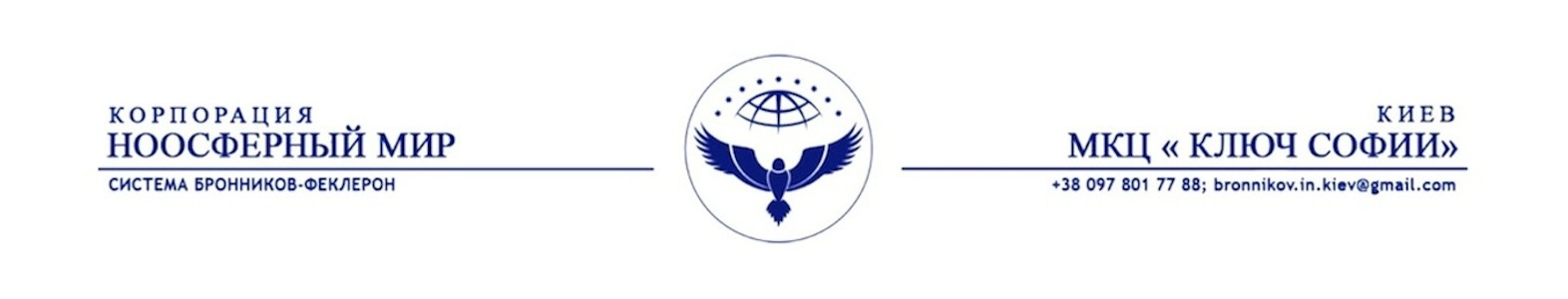 АНКЕТА ПРЕДСТАВИТЕЛЯКто и когда  принял анкету:        ____________________________          /____________________/      ________Кто и когда  принял анкету:        ____________________________          /____________________/      ________                 Ф.И.О.                                        Подпись                            ДатаПримечание:Примечание: